Сценарий игры-инсценировкипо произведениям А. Барто «Вот какие мы растем»в подготовительной группе№8 Разработали и провеливоспитатели:Юмаева Р.С., Лысак Е.А.2019 -2020 учебный годИгра-инсценировка по произведениям А. Барто «Вот какие мы растем»в подготовительной группе Цель: формирование интереса и положительное отношение к поэзии, к литературному творчеству А. Л. Барто.Задачи:- обобщить и закрепить представления детей о творчестве А.Л.Барто; способствовать формированию познавательного интереса;- привлекать детей к участию в инсценировке произведений А. Л. Барто; - помочь детям научиться передавать настроение героев произведений в инсценировке; развиватьинтонационную выразительность;- содействовать активному участию детей в игре;- развивать интерес к поэтическому слову, игровые навыки; связную речь детей, активизировать словарь по теме;- развивать мышление, слуховое и зрительное внимание, воображение, память, воспитывать нравственные чувства.Материалы и оборудование:иллюстрации к произведениям А.Л.Барто; атрибуты для игры-инсценировки: фартук, кушетка, книга сказок, стул, маски гусей, волка, груша, букварь, посуда, игрушечный заяц, медвежонок, паровоз.Предварительная работа: чтение произведений А.Барто, выставка книг в группе, заучивание с детьми стихотворений «Приходите мне помочь», «Сонечка», «Гуси-лебеди», «Я выросла», рассматривание иллюстраций.Ход мероприятияВоспитатель:Здравствуйте ребята! Сегодня мы поговорим о смешных и забавных стихах. Эти стихи знает каждый ребенок. Их читали ваши мамы и папы, бабушки и дедушки. И вы знаете эти стихотворения.Пожалеем вместе зайку,И уложим спать слона,Мяч достанем нашей Тане,Лапу мишке мы пришьем…Знают взрослые и дети:Лучше нет стихов на свете.Про бычка, флажок, кораблик,Куклу, Вовку, самолет.И про это, и про то,Это Агния … (Барто)Мальчик подходит к воспитателю. Одна из девочек поворачивается спиной к детям, мальчик показывает на нее рукой.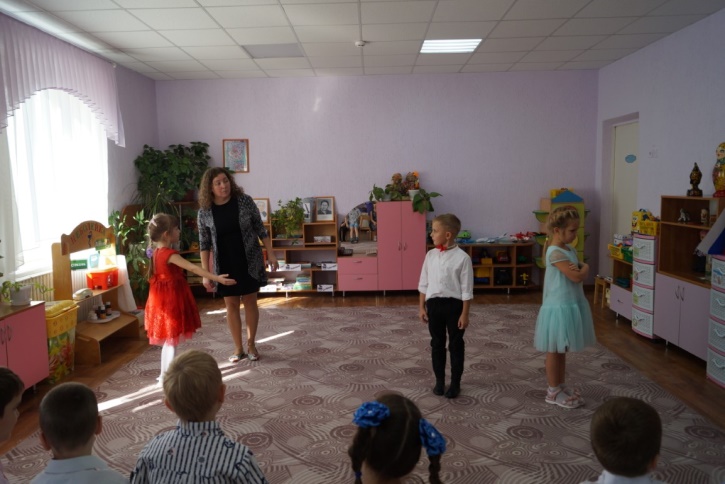 Воспитатель: Что случилось?Девочка: Рушания Саитовна , а наша Соня снова не довольна.Инсценировка стихотворения «Сонечка»Ребенок – автор:Тронь ее нечаянно —Сразу: Девочка-Сонечка:— Караул!Евгения Анатольевна,Он меня толкнул!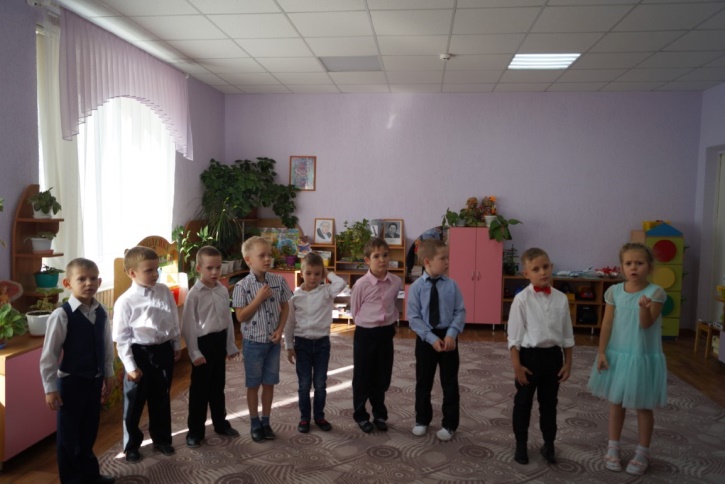 Девочка-Сонечка:Ой, я укололась!Ребенок – автор:Слышен Сонин голос.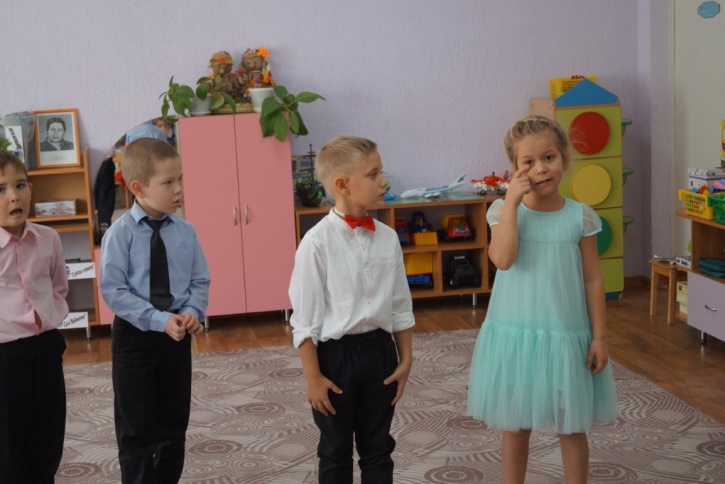 Девочка-Сонечка:Мне попало что-то в глаз,Я пожалуюсь на вас!Ребенок – автор:Дома снова жалобы:Девочка-Сонечка держится руками за голову.Девочка-Сонечка:— Голова болит…Я бы полежала бы —Мама не велит.Мальчики собираются в круг и шепчутся.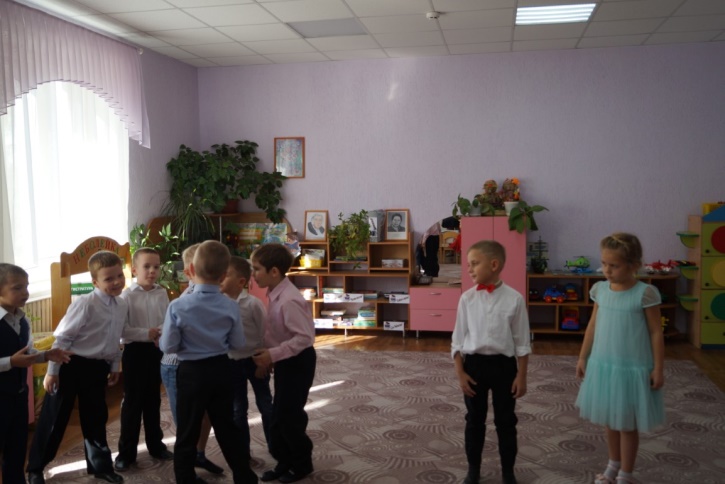 Ребенок – автор:Сговорились мальчики:Мальчики:— Мы откроем счет,Сосчитаем жалобы —Сколько будет в год?Девочка-Сонечка испуганно опускается на пол.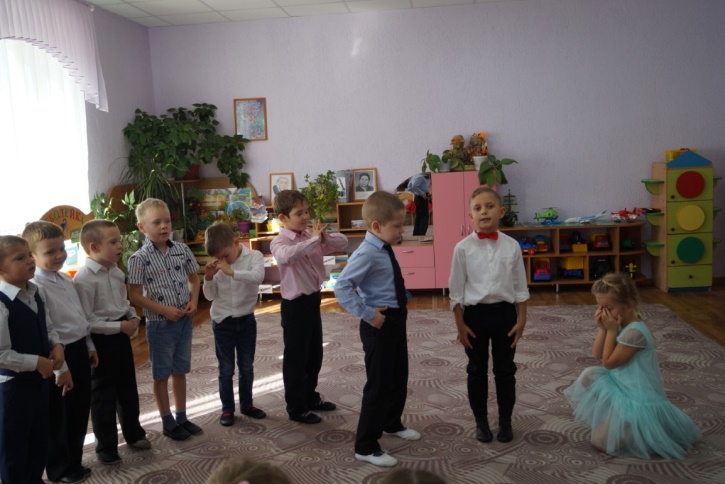 Ребенок – автор:Испугалась СонечкаИ сидит тихонечко. Ребенок: Вот пусть и сидит, а мы пойдем играть.Девочка Сонечка: Я с вами.Дети надевают маски.Инсценировка стихотворения «Гуси-лебеди»Ребенок – автор: Малыши среди двораХоровод водили(Водят хоровод, считаются, расходятся…)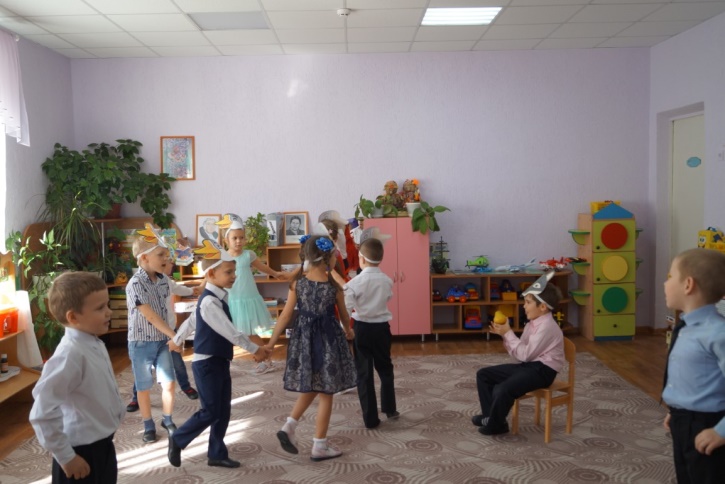 Ребенок – автор:В гуси – лебеди игра,Серый волк – Василий.(Волк-Василий сидит на стуле, любуется грушей).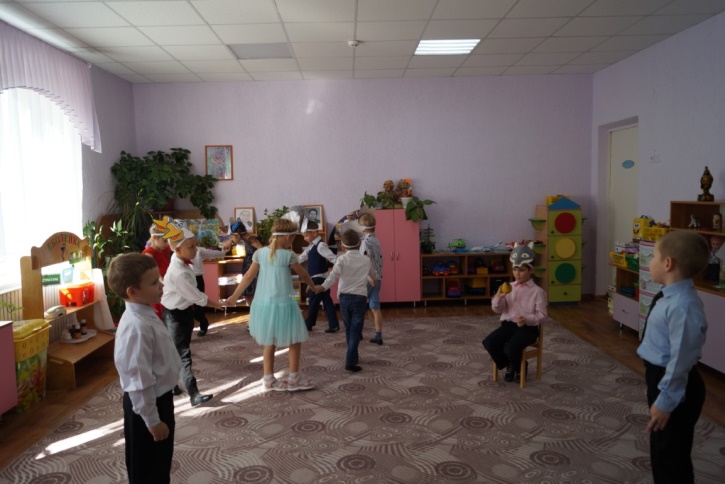 Ребенок –ведущий: - Гуси-лебеди, домой!Серый волк под горой!Ребенок – автор:Волк на них и не глядит,Волк на лавочке сидит.(Волк отвернулся от гусей, ест большую сочную грушу).Ребенок – автор:Собрались вокруг него Лебеди и гуси.(Дети подходят к волку).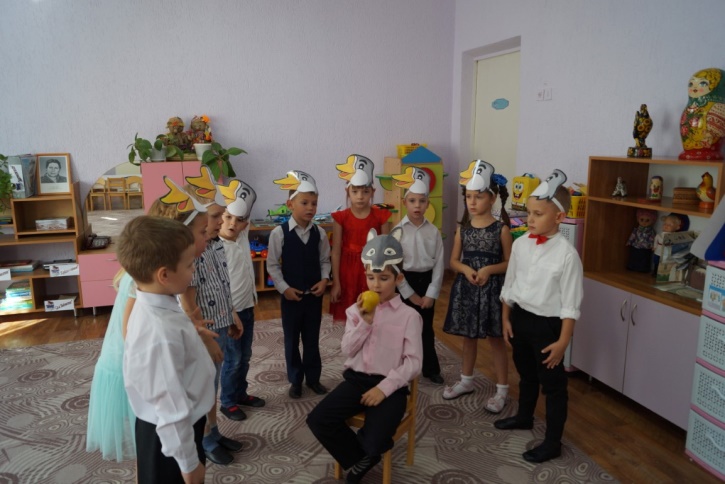 Девочка Маруся (удивлённо) - Почему ты нас не ешь?(Волк медленно кусает и жуёт грушу).Ребенок – автор: Говорит Маруся.(Волк молчит, ест).1 гусь - Раз ты волк, так ты не трусь!Ребенок – автор: -Закричал на волка гусь.Гуси: - От такого волкаНикакого толка!Ребенок – автор:Волк ответил:Волк(с набитым ртом, спокойно) - Я не трушу,Нападу на вас сейчас,Я доем сначала грушу,А потом примусь за вас!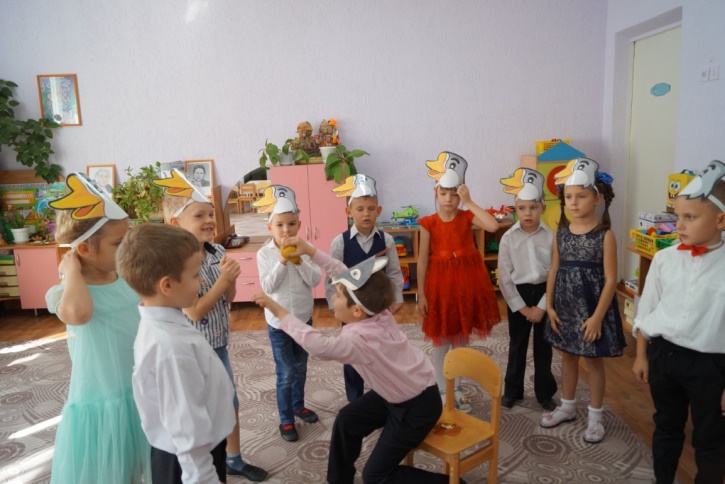 Ребенок (произносит печально): Ну вот и поиграли…Девочка машет рукой на остальных детей, берет букварь и садится за стол. Остальные дети идут играть на ковер.Инсценировка стихотворения «Я выросла»Девочка:(перелистывает страницу букваря)Мне теперь не до игрушек —Я учусь по букварю,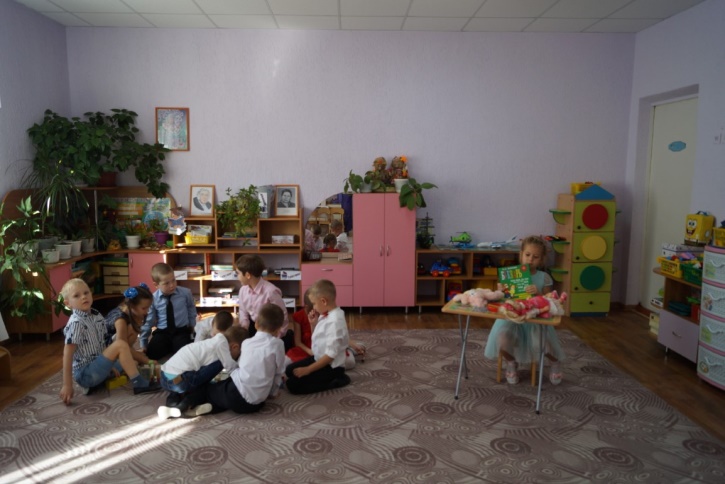 Откладывает книгу в сторону.Девочка:Соберу свои игрушкиИ Сереже подарю.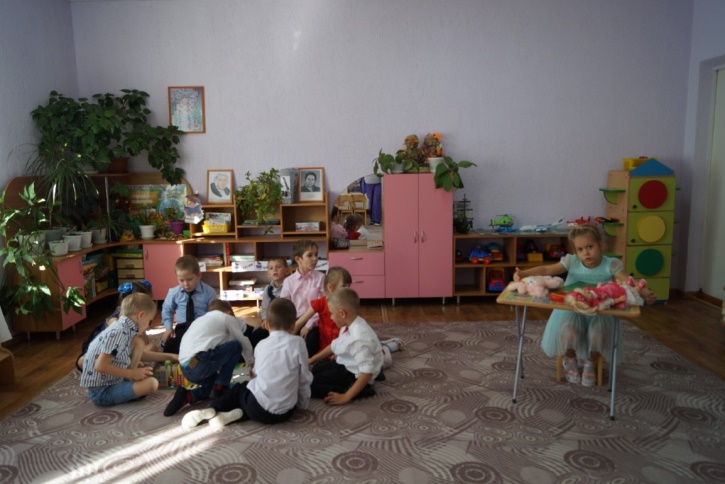 Девочка:Деревянную посудуЯ пока дарить не буду.Берет в руки зайца, гладит его.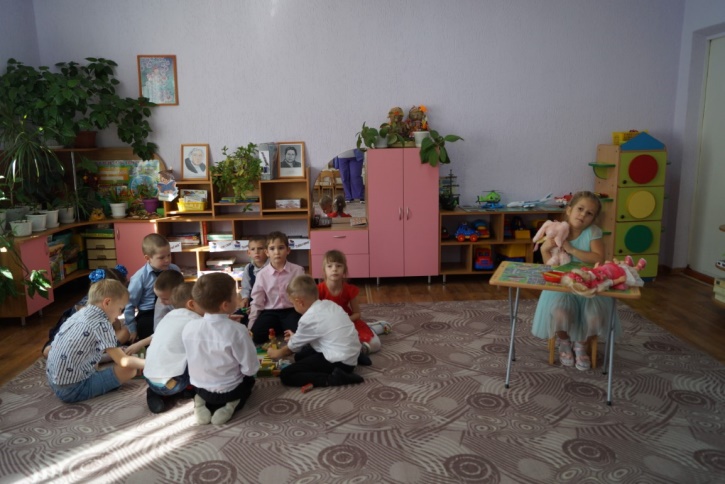 Девочка:Заяц нужен мне самой —Ничего, что он хромой,Берет  медведя, рассматривает.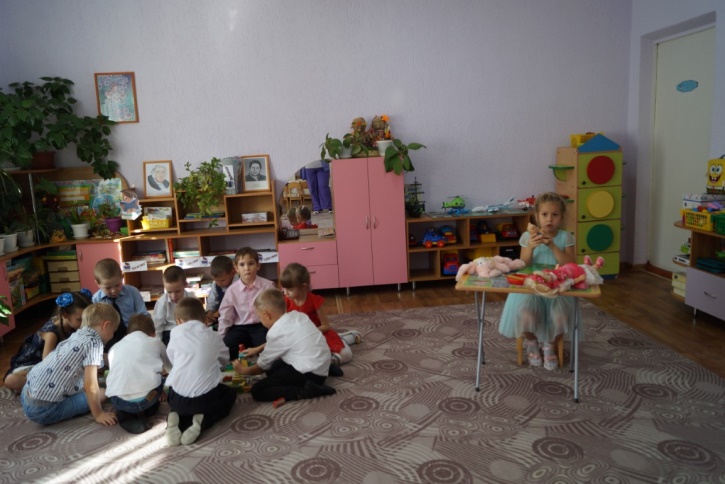 Девочка: А медведь измазан слишком…Куклу жалко отдавать:Он отдаст ее мальчишкамИли бросит под кровать.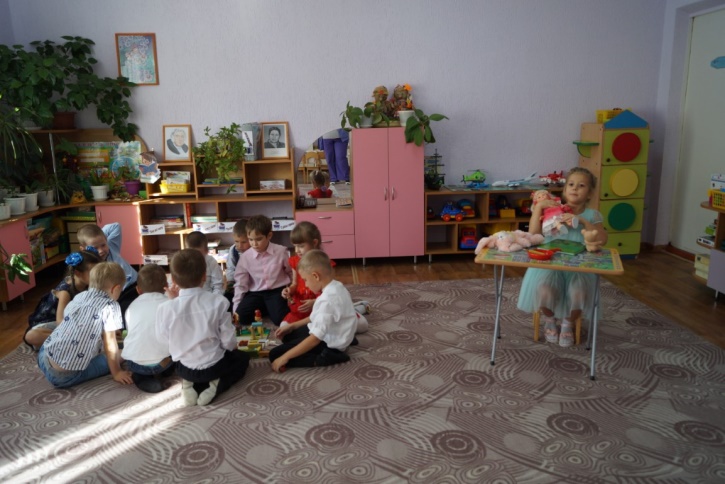 Обнимает все игрушки.Берет игрушки по очереди, гладит их.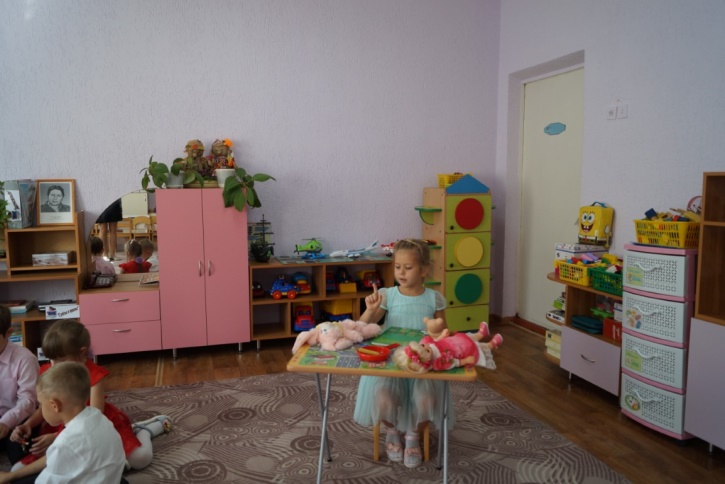 Девочка:Мне теперь не до игрушек —Я учусь по букварю…Но я, кажется, СережеМашет пальцем из стороны в сторону.Девочка: Ничего не подарю.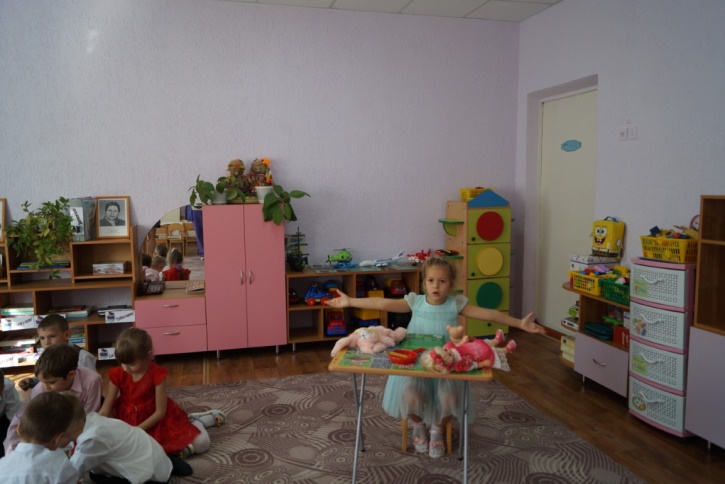 Дети выстраиваются в шеренгу на поклон.